Křížovka – krystalizace Chemie2. sadaVY_52_INOVACE_43Řešením tajenky získáte název metody dělení směsí. Písmeno ch patří do jednoho políčka.1) Jaké látky můžeme touto metodou od sebe oddělit?2) Jaké vlastnosti látek tato metoda využívá?3) Popiš, jakým způsobem bys tuto metodu provedl. 4) Jaké chemické sklo budeš k tomuto pokusu potřebovat?1)	2)		3)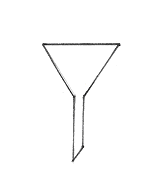 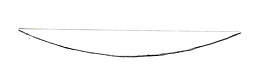 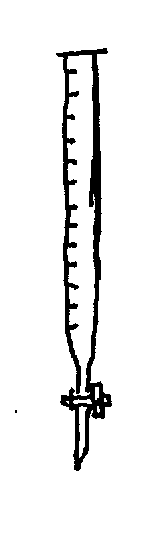 4)			5)			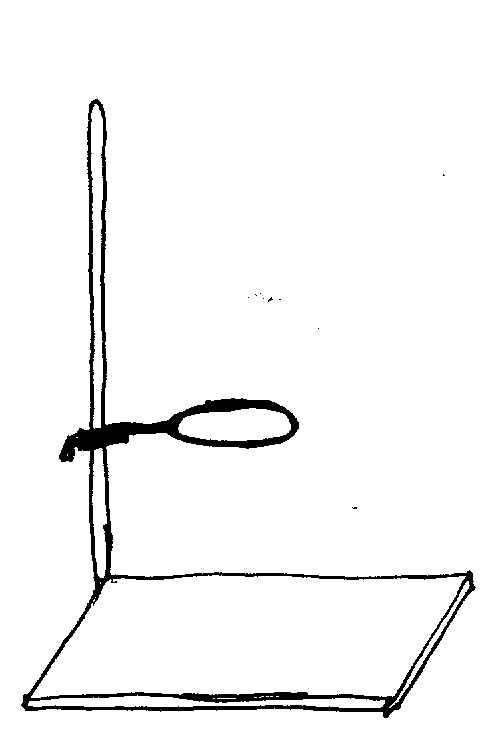 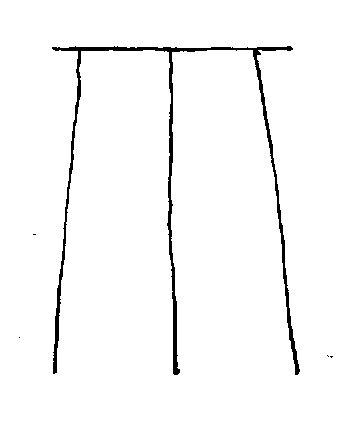 6)	7)		8)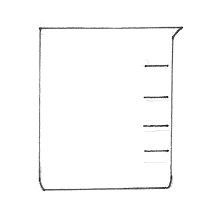 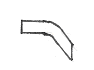 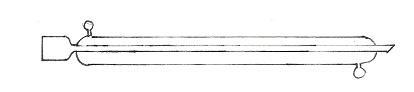 9)		10)		11)		12) 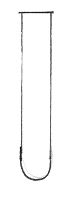 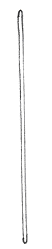 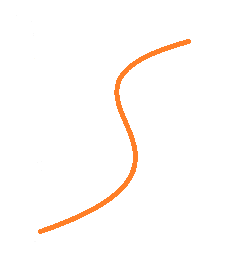 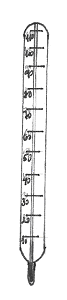 AnotacePracovní list slouží k motivaci učiva chemie a k procvičení si pojmenování chemického skla a nástrojů. Vyplněním křížovky získají žáci název jedné metody dělení směsí - krystalizace. Žák pracuje přímo na počítači. Nejprve vyřeší jednotlivé řádky tajenky a zapíše je do příslušných políček. V barevně vyznačeném sloupci je řešení tajenky. Pak odpoví na otázky za tajenkou. Pracovní list můžeme také vytisknout a žákům předložit k doplnění.Druh učebního materiáluPracovní listOčekávané výstupyŽák pracuje s názvy chemického skla, používá metody dělení směsí.Pro koho je materiál určenŽáci 8. ročníkuAutorMgr. Hana VojtováVzdělávací oblastČlověk a příroda1)2)3)4)5)6)7)8)9)10)11)12)